HARNESSTOM – ГРАЖДАНСКА НАУКА – ГОДИНА 2 – 2022 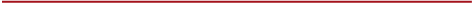 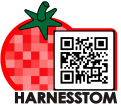 Информация за участника: Фамилия, Име _________________________,email__________________, държава ________, град __________ пощенски код ____________Местоположение: Име _______________, Надморска височина _______, GPS координати (ако са известни)___________Информация за отглеждането: Пакет със семена № ___, Дата на сеитба _____, Дата на разсаждане _____, Къде се отглежда (в града, извън града) ____________, Място на отглеждане (балкон, градинка, междублоково пространство, професионална зеленчукова градина, хоби зеленчукова градина, друго) _________________________________, Техника на отглеждане (1-стъбло, 2-стъбла, без колтучене) ___________________, Брой растения за сорт _______ПредпочитанияБележки:Легенда и скали за оценка Време на цъфтеж: броят дни от разсаждане до първия отворен цвят, за всяко растение daysЗелен пръстен: 1=отсъства, 2=светло зелен, 3=средно зелен, 4=тъмно зелен Цвят на плода:  1=жълт, 2=оранжев, 3=розов, 4=червен, 5=кафявЦвят на кожицата: 1=безцветна, 2=жълтаТегло на плода: тегло в грамове, претегли поне 1 плод на растениеФорма на плода: 1= плоски, 2= плоско-кръгли, 3= кръгли, 4= биволско сърце, 5= сърцевидни, 6= елипсовидни, 7= квадратни, 8= крушовидни , 9= кубечни, 10= чушковидни.Брой камери: броят се при напречен разрез, поне 1 плод на растениеБрой плодове: броят се всички плодове на първите три съцветияДобив: оценка от 1 до 10, 1=много нисък, 10=много високВъншен вид: оценка от 1 до 10, 1=не ми харесва, 10=отличенВкус: оценка от 1 до 10, 1=много лош вкус, 10=вкусът е превъзходенПримерRH134RHxxxRHxxxRHxxxRHxxxИмеПримерДата на цъфтеж24, 28, 30, 25Зелен пръстен1Цвят на плода4Цвят на кожицата2Тегло на плода35, 48, 39, 55Форма на плода6Брой камери2, 3,2, 2Брой плодове7, 9,5, 9Добив8Външен вид10Вкус6Оцени външния вид и вкуса (можеш да посочиш толкова характеристики, колкото намериш в сорта):Оцени външния вид и вкуса (можеш да посочиш толкова характеристики, колкото намериш в сорта):Оцени външния вид и вкуса (можеш да посочиш толкова характеристики, колкото намериш в сорта):Оцени външния вид и вкуса (можеш да посочиш толкова характеристики, колкото намериш в сорта):Оцени външния вид и вкуса (можеш да посочиш толкова характеристики, колкото намериш в сорта):Оцени външния вид и вкуса (можеш да посочиш толкова характеристики, колкото намериш в сорта):Оцени външния вид и вкуса (можеш да посочиш толкова характеристики, колкото намериш в сорта):Красив цвятКрасив цвятХаресва ми как изглеждаХаресва ми как изглеждаПрекалено големи плодовеПрекалено големи плодовеХаресва ми, че плода е месестХаресва ми, че плода е месестНе ми харесва външния видНе ми харесва външния видПлодовете са кухиПлодовете са кухиПрекалено малки плодовеПрекалено малки плодовеПрекалено много семенаПрекалено много семенаНито едно от тезиНито едно от тезиОцени вкуса на всеки сорт (можеш да маркираш с “X” толкова характеристики, колкото прецениш):Оцени вкуса на всеки сорт (можеш да маркираш с “X” толкова характеристики, колкото прецениш):Оцени вкуса на всеки сорт (можеш да маркираш с “X” толкова характеристики, колкото прецениш):Оцени вкуса на всеки сорт (можеш да маркираш с “X” толкова характеристики, колкото прецениш):Оцени вкуса на всеки сорт (можеш да маркираш с “X” толкова характеристики, колкото прецениш):Оцени вкуса на всеки сорт (можеш да маркираш с “X” толкова характеристики, колкото прецениш):Оцени вкуса на всеки сорт (можеш да маркираш с “X” толкова характеристики, колкото прецениш):Сладък доматСладък доматПрекалено киселПрекалено киселНе достатъчно сладъкНе достатъчно сладъкБезвкусенБезвкусенNot pleasant after tasteNot pleasant after tasteАроматен доматАроматен доматНито едно от тезиНито едно от тези